September 29, 2021Pastor Joseph Britain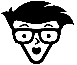 Since God works, then Work is ____________	By the seventh day God completed His work which He had done, and He rested on the seventh day from all His work which He had done (Gen 2:2)Then the Lord God took the man and put him in the Garden of Eden to cultivate it and tend it (Gen 2:13)In the fall, Work becomes __________	(God speaking to Adam) Cursed is the ground because of you; With hard labor you shall eat from it all the days of your life. Both thorns and thistles it shall grow for you; Yet you shall eat the plants of the field; By the sweat of your face you shall eat bread, until you return to the ground (Gen 3:17b-19a)Sabbath is an evidence of ____________	For six days you shall labor and do all your work, but the seventh day is a Sabbath of the Lord your God; on it you shall not do any work, you, or your son, or your daughter, your male slave or your female slave, or your cattle, or your resident who stays with you (Ex 20:9-10)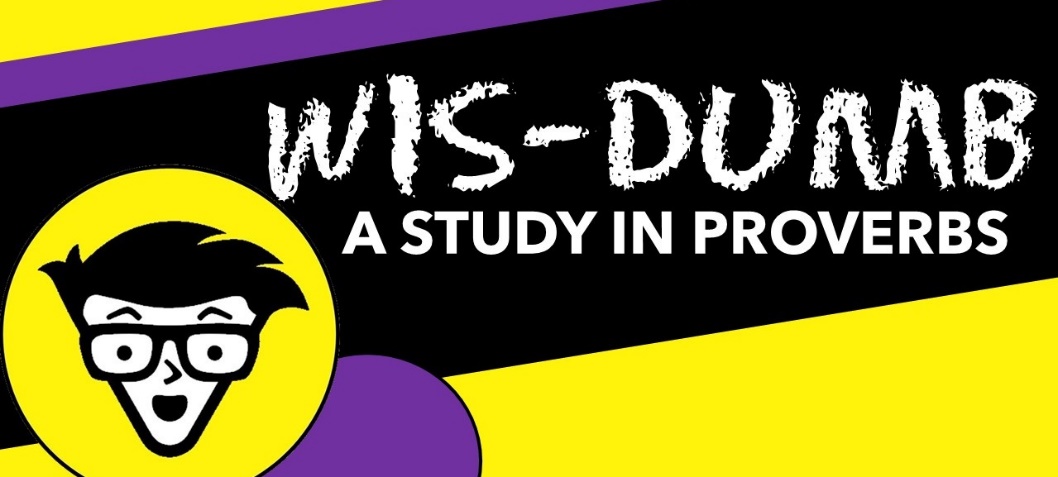 Work is part of your _________________ 	Whatever you do, do your work heartily, as for the Lord and not for people, knowing that it is from the Lord that you will receive the reward of the inheritance. It is the Lord Christ whom you serve. (Col 3:23-24)Work is a __________ effort	As iron sharpens iron, so one person sharpens another (Prov 27:17)We must be _______________	Do not be wise in your own eyes; Fear the Lord and turn away from evil (Prov 3:7)Surely He (God) scorns the scornful, but gives grace to the humble (Prov 3:34 NKJV)One who tends the fig tree will eat its fruit, and one who cares for his master will be honored (Prov 27:18)Without consultation, plans are frustrated, but with many counselors they succeed (Prov 15:22)We must be __________________________ smart	Like a roaring lion or a charging bear is a wicked ruler over a helpless people (Prov 28:15 NIV)A quick-tempered person acts foolishly, and a person of evil devices is hated (Prov 14:17)A hot-tempered person stirs up strife, but the slow to anger calms a dispute (Prov 15:18)A gossip betrays a confidence, but a trustworthy person keeps a secret (Prov 11:13 NIV)We must be _______________	A worker’s appetite works for him, for his hunger urges him on (Prov 16:26)One who works his land will have plenty of food, but one who follows empty pursuits will have plenty of poverty (Prov 28:19)Do you see a person skilled in his work? He will stand before kings; He will not stand before obscure people (Prov 22:29)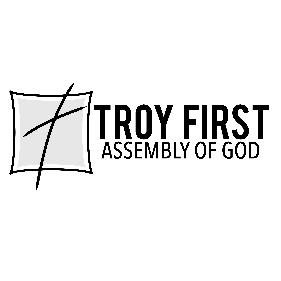 All scripture is from the New American Standard Version unless otherwise